Стихи о войне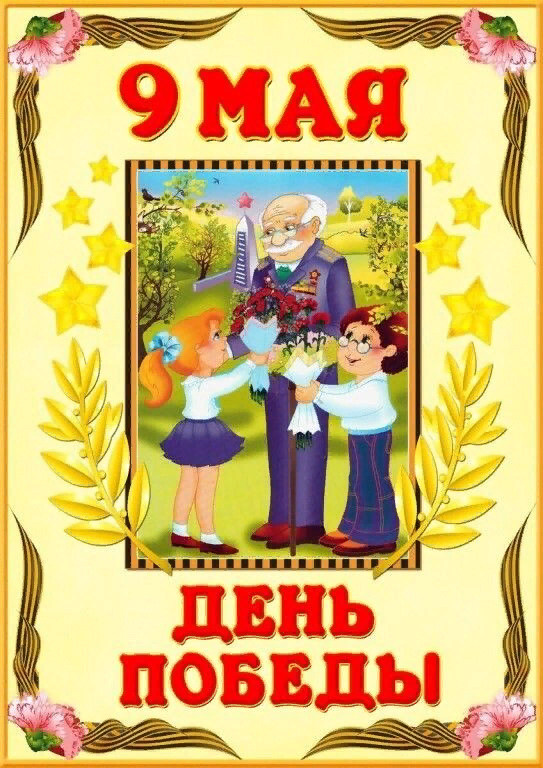 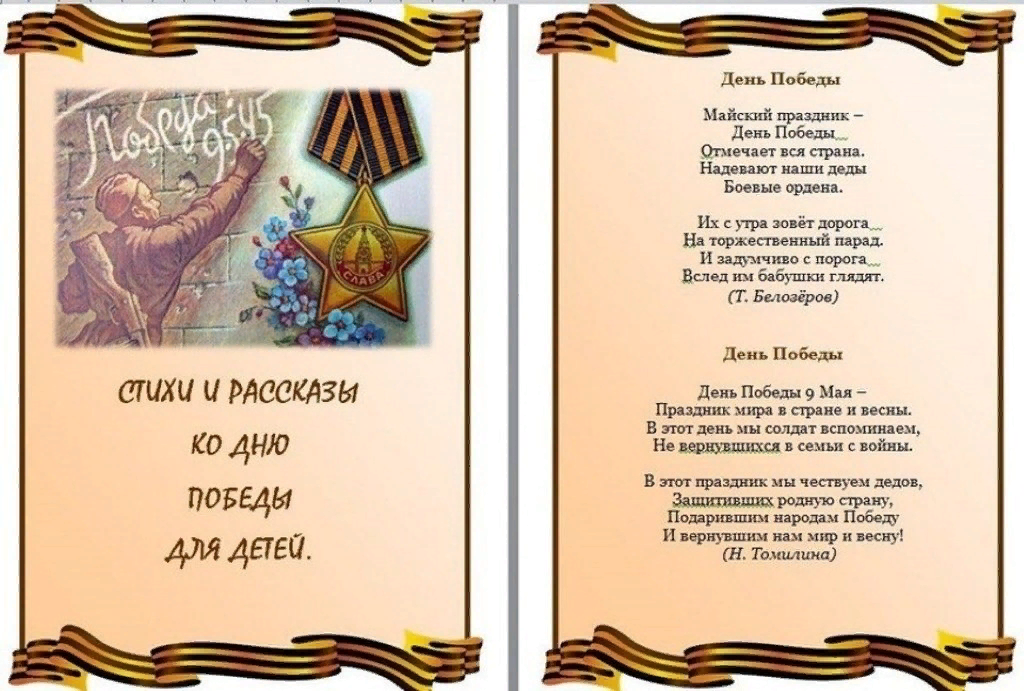 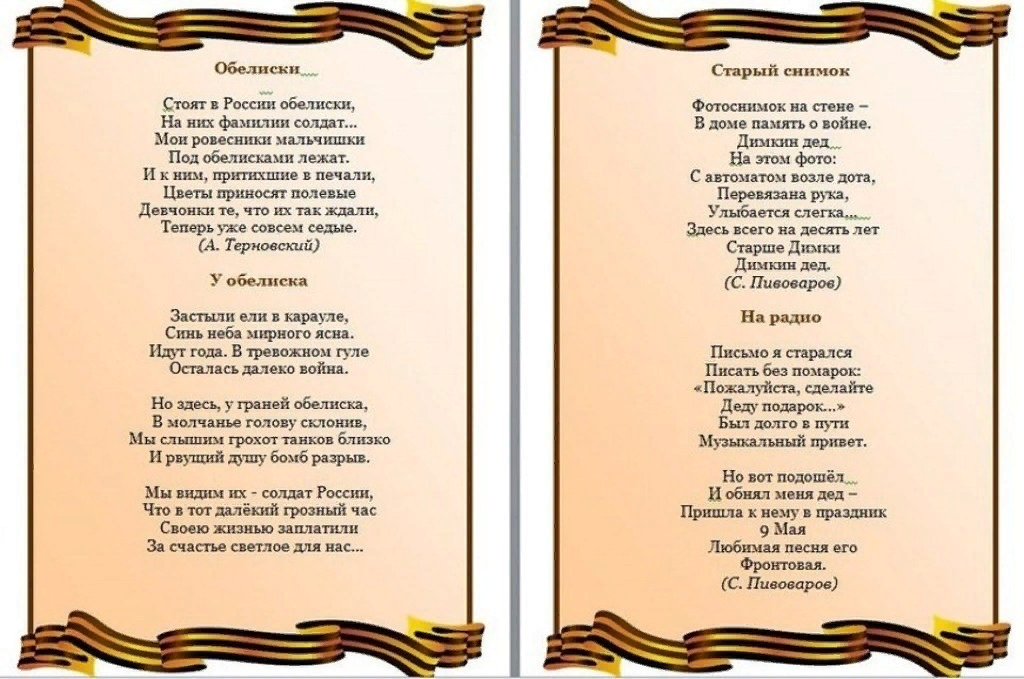 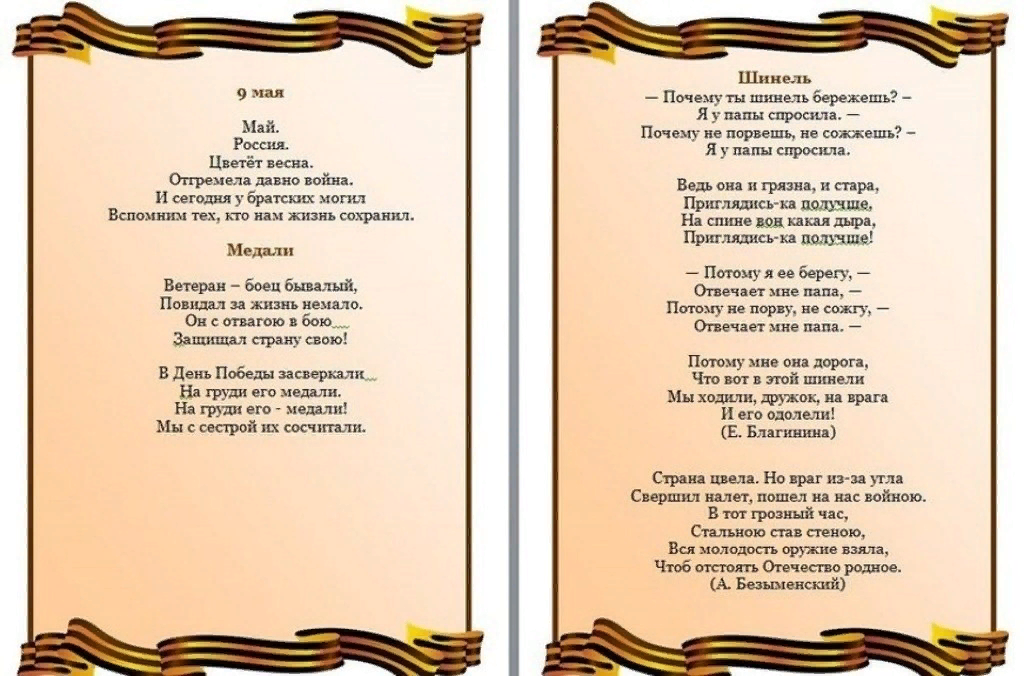 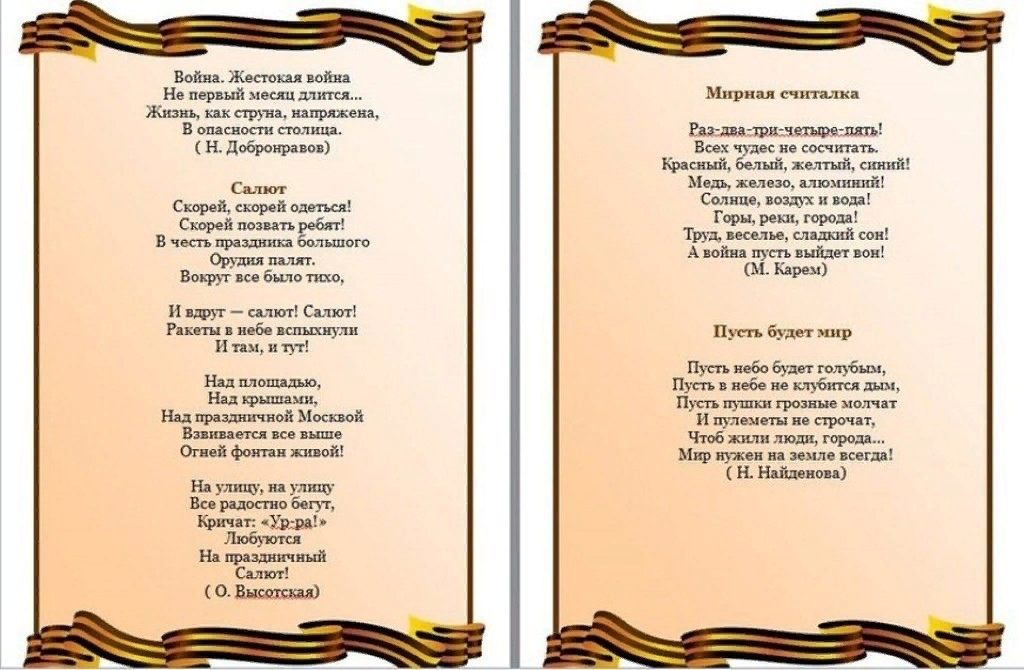 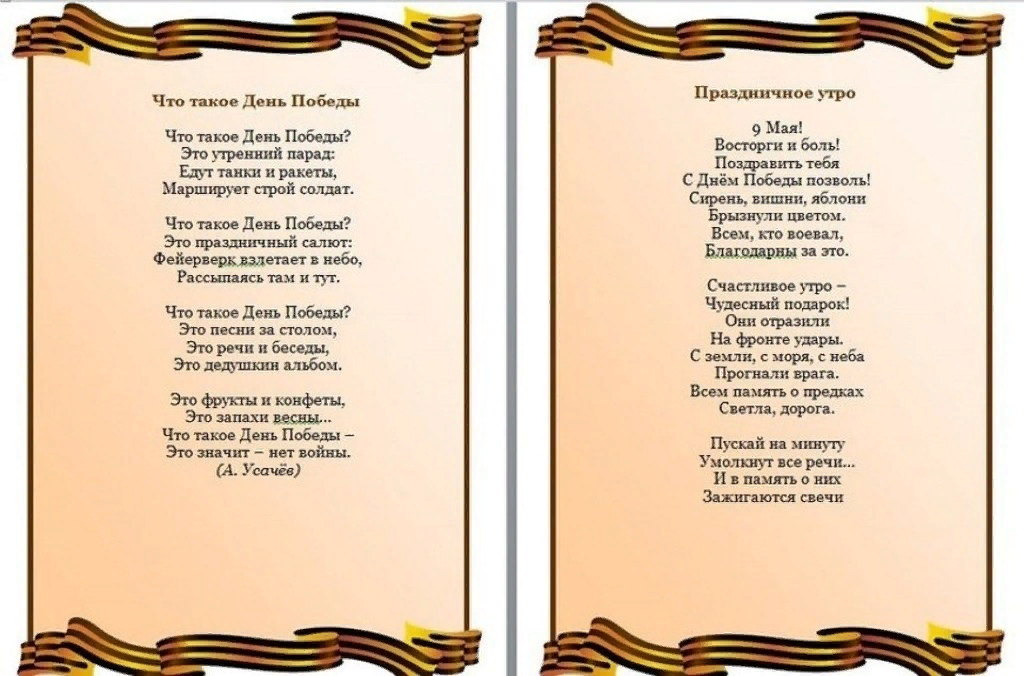 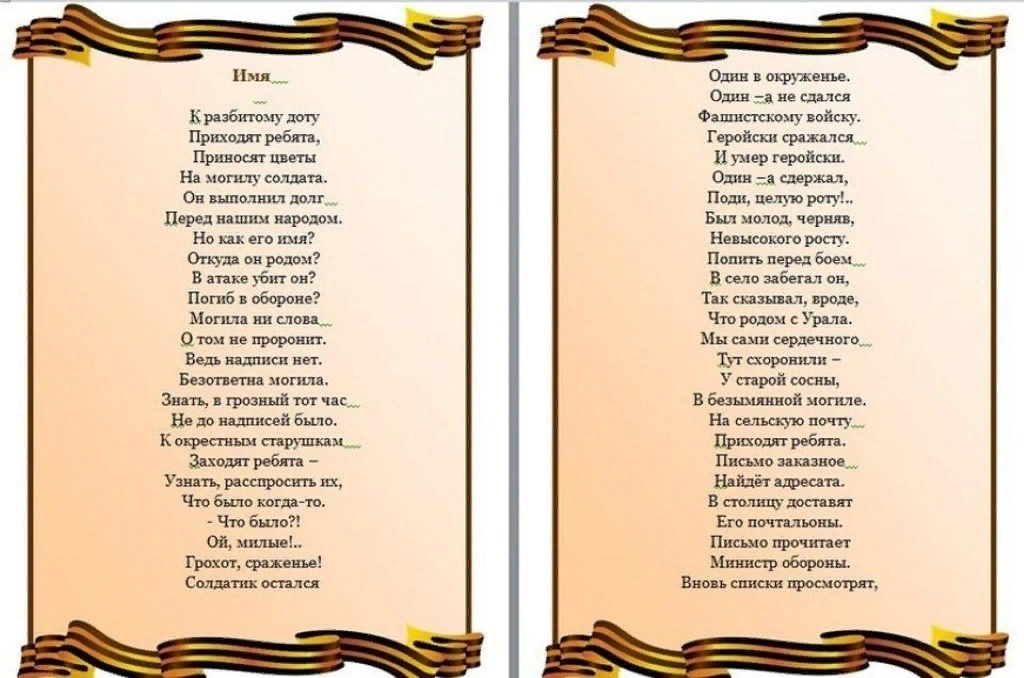 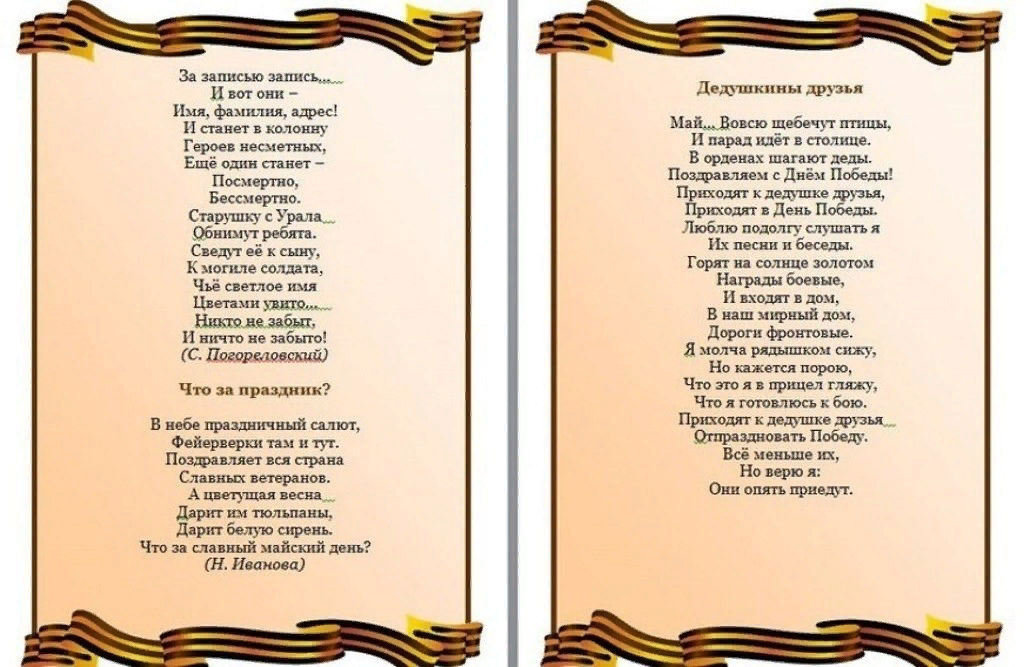 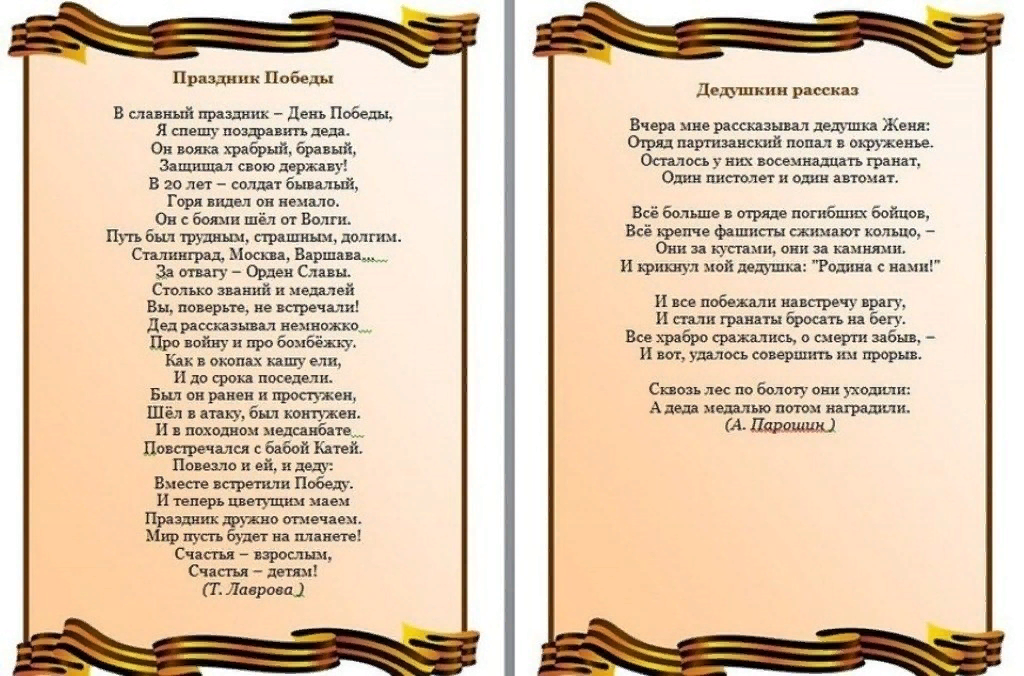 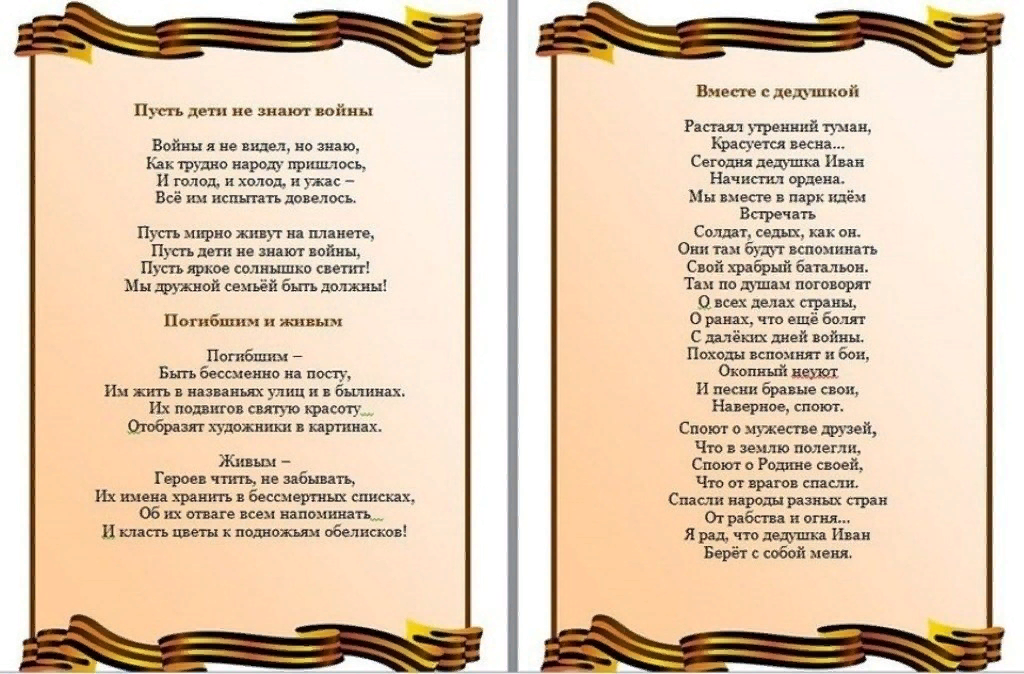 